Príloha č. 1 súťažných podkladovOpis predmetu zákazky, technické požiadavky, vlastný návrh plneniaOsobné ochranné pracovné rukavice  Všeobecné vymedzenie predmetu zákazkyPredmetom tejto zákazky je dodávka osobných ochranných pracovných rukavíc na doplnenie skladových zásob a výdaj útvarom Ministerstva vnútra Slovenskej republiky. Predmet zákazkyČasť 2:Súčasťou dodávky je doprava predmetu zákazky do miesta dodania/plnenia, ako aj naloženie a vyloženie predmetu zákazky v mieste dodania, ktorým je:Ústredný sklad MV SR, Príboj 560, 976 13 Slovenská Ľupča Časť 2:Základný popis použitých materiálovZákladné konštrukčno - technologické parametre materiálového zloženia predmetu zákazkyPožadované hodnoty a parametre sú doložené protokolmi o skúškach vypracované akreditovanými skúšobňami, ktoré majú príslušné technické prostriedky na posudzovanie splnenia požadovaných technických parametrov, predpisov a noriem.Rukavice taktické s krátkou manžetou budú dodávané v nasledovných veľkostiach: Systém veľkosti rukavíc taktických s krátkou manžetou je založený na rozmere obvodu dlane ruky cez mierne klenuté zápästné kĺby v centimetroch. Nameraný obvod dlane ruky v centimetroch udáva potrebné veľkostné číslo rukavice.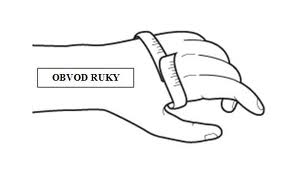 BalenieKaždý pár je vložený v PE vrecku a rukavice  sú uložené do kartónu po 70 párov. Hmotnosť kartónu nesmie  presiahnuť 15kg. Kartóny s rukavicami sú prelepené páskou. Na kartóne je umiestnený štítok s týmito údajmi:výrobcanázov výrobkuveľkosťpočet párovOznačovanie výrobkov:Rukavice sa označujú nasledovne:veľkostné číslo je našité v každom páre rukaviceveľkostné číslo je uvedené aj na PE vreckuna každý pár je prilepená samolepka s týmito údajmi:výrobcanázov výrobkuveľkosťrok výroby symboly údržby  Vrchový textilný materiál Rukavičkárska useňPodšívkaNákres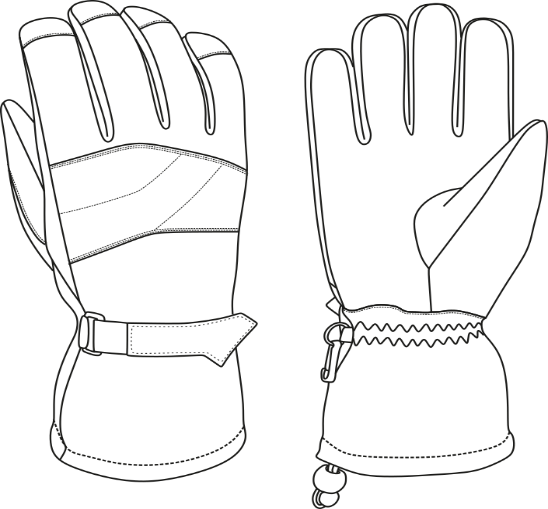 Samostatne vynímateľná rukavicaJedná sa o jednovrstvovú fleecovú rukavicu v čiernom prevedení s koženou výstuhou v dlani a s úpletovou manžetou tesne obopínajúcou zápästie ruky. Rukavica je odolná proti chladu a vetru.Materiálové zloženie:základní materiál - fleece:trojvrstvový laminát s PES membránou:rubová strana		100% PES fleecemembrána		100% PESlícová strana		100% PES fleecedlaňová kožená výstuhazloženie				rukavičkárska useň – kozinkahrúbka				7 – 8 mmChrbtová a dlaňová časť - fleeceUsňová výstuhaNákres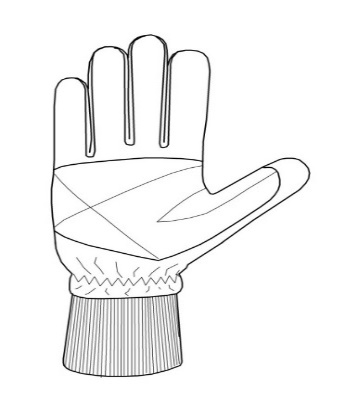 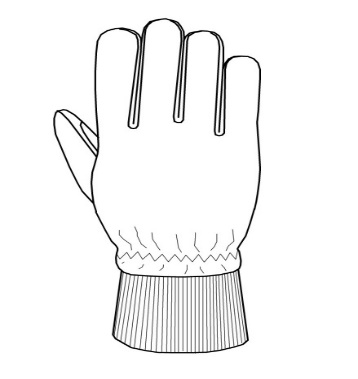 Veľkostný sortiment Požadované veľkosti: 7; 8; 9; 10; 11; 12Kalkulačná veľkosť: 9´Systém veľkosti rukavíc je založený na rozmere obvodu palca ruky cez mierne vyklenuté zápästné kĺby v centimetroch. Nameraný obvod dlane ruky v centimetroch udáva potrebné veľkostné  číslo rukavice. Označovanie výrobkov:Každý pár je balený v PE vrecku, na ktorom je umiestnená papierová etiketa s nasledujúcimi údajmi:názov výrobcu,veľkosť,rok výroby,symboly údržby.Súčasťou balenia je taktiež návod na použitie a údržbu.Iné požiadavky na predmet zákazky, resp. požiadavky na vlastný návrh plnenia:Uchádzač musí spolu s vlastným návrhom plnenia predložiť:Certifikát spolu so záverečným protokolom výrobku preukázateľne sa vzťahujúci k predmetu zákazky, k nasledovným výrobkom, ktorých minimálna technická požiadavka je uvedená v tejto prílohe č. 1 - Opis predmetu zákazky.ČASŤ 2 Ďalšie požiadavky na predmet zákazky pri  jeho plnení:Záručná doba na predmet zákazky od dodania tovaru musí byť minimálne 24 mesiacov. Verejný obstarávateľ si vyhradzuje právo prevziať iba tovar v kvalite I. triedy, funkčný, bez zjavných vád, dodaný v kompletnom stave a v požadovanom množstve. V prípade, že dodaný tovar vykazuje preukázateľné vady, nedostatočnú kvalitu, rozdiel v množstve a zámenu tovaru v porovnaní so zmluvou, dodávateľ je povinný na vlastné náklady odviezť a dodať nový tovar. Súčasťou dodávky bude aj užívateľská dokumentácia výrobku (návod na použitie a údržbu) v slovenskom jazyku, akceptovaný je aj český jazyk.Informácie a požiadavky na predmet zákazkyV prípade, že by sa uchádzač cítil dotknutý vo svojich právach, t.j., že by týmto opisom dochádzalo k znevýhodneniu alebo k vylúčeniu určitých uchádzačov alebo výrobcov, alebo že tento predmet zákazky nie je opísaný dostatočne presne a zrozumiteľne, tak vo svojej ponuke môže uchádzač použiť technické riešenie ekvivalentné, ktoré svojimi kvalitatívnymi, technickými a funkčnými parametrami zabezpečí účel použitia predmetu zákazky tak, ako je uvedené v tejto časti súťažných podkladoch. Ďalšie informácie:Trvanie rámcovej dohody je stanovené na  48 mesiacov odo dňa nadobudnutia účinnosti rámcovej dohody.P.č. NázovMerná jednotkaPočet1. Taktické rukavicepár3 0002.Rukavice do extrémnej zimy s membránou a vložkou pár7 000Názov tovaru, typ a jeho špecifikáciaMnožstvopár / bal.Požaduje sa uviesť skutočnú špecifikáciu ponúkaného predmetu zákazky - výrobcu, typové označenie a technické parametre, v prípade číselnej hodnoty uviesť jej skutočnosť. (Návrh plnenia)Požadované technické parametre / prevedenie:3 0001. Taktické rukavice   3 000Meta aramidové krátke taktické rukavice s celodlaňovou ochranou proti mechanickému poškodeniu.  Rukavice sú určené k ochrane rúk zasahujúcich osôb proti účinkom vysokej teploty, pri krátkodobom pôsobení plameňa a kontaktného i sálavého tepla.Rukavice sú päťprstové, s dlaňovou podšívkou po celej ploche dlane, a to až do špičiek prstov vrátane palca. Sú vyhotovené vo výraznom anatomickom 3D strihu, ktorý kopíruje prirodzený tvar ruky. Anatomicky je tvarovaný aj strih palca, ktorý je okrem dlaňového a chrbtového dielu tvorený i stredovou úzkou vložkou.  Manžeta je krátka, na dlaňovej strane je predĺžená koženým dielcom, aby sa tým zvýšila ochrana oblasti žíl. Bočný rozparok a uťahovací pásik umožňuje komfortné obliekanie a možnosť pevného utiahnutia a dobrej fixácie.Chrbtová časť rukavíc je vyrobená zo špeciálnej aramidovej pleteniny, ťažko horľavej a odolnej voči vysokým teplotám a mechanickým rizikám. Chrbát rukavice má sofistikovaný systém výstuh, v miestach chrbtových kĺbov je usadená špeciálna odľahčená trojrozmerne tvarovaná výstuha zo špeciálnej PU peny, ktorá tlmí nárazy a údery. Na špičkách prstov sú  usňové chrániče v dĺžke 25±2 mm (usňové špičky).Dlaňová časť rukavice je vyrobená z prírodnej usne a v exponovaných miestach zdvojená. Palec je vyrobený v anatomickom 3D prevedení. Malíčková hrana dlane, tvoriaca oporu pri zdvíhaní, je opatrená protišmykovou výstuhou lomeného tvaru v dĺžke cca 40 mm, zo špeciálneho oderuvzdorného materiálu, zvyšujúceho odolnosť proti mechanickému opotrebovaniu a vypodložená tlmiacim materiálom proti nárazu. Dlaňová časť rukavice je ďalej opatrená výstuhou z digitálnej usne, ktorá rešpektuje anatómiu ruky, pri zvieraní dlane neobmedzuje jej prirodzený pohyb a je konštruovaná tak, že kryje veľkú časť švu medzi palcom a dlaňou, čím sa zvyšuje i životnosť rukavíc.Opis a vyhotovenie  Taktické päťprsté bojové rukavice anatomického strihu pre použitie v najnáročnejších bojových operáciách s krátkou manžetou a predĺženou životnosťou. Rukavice sú navrhnuté a vyrobené tak, aby poskytovali dokonalú ochranu pre ruky ich nositeľa voči žiaru, oderu a preseknutiu.  Chránia dlaň a prsty a zároveň poskytujú pohodlie a výbornú obratnosť a citlivosť prstov pri narábaní so zbraňou. Rukavice sú odľahčené a zároveň sú navrhnuté tak, aby poskytovali zvýšenú životnosť. Dlaňová časť rukavícDlaňová časť rukavíc je v celom rozsahu z prírodnej rukavičkárskej usne. Podšívku rukavice tvorí po celom obvodu dlane až ku končekom prstov para-aramidová pletenina o hmotnosti 200 gr/m2 s vynikajúcimi vlastnosťami proti prierezu, oderu, prepichnutiu a trhaniu. Táto podšívka je predĺžená až do dlaňovej časti manžety zaisťujúcej dodatočnú ochranu žíl a zápästia.Medziprstové diely rukavíc z rukavičkárskej usne – vložky, sú k prstom prišité jednoradovo (1 riadkom šitia).Dlaň je vybavená podrobne prepracovanou výstuhou, ktorá nezasahuje do článkov prstov. U palca prekrýva palcový šev. Súčasne rešpektuje anatómiu ruky, pri zvieraní dlane neobmedzuje jej prirodzený pohyb.Výstuha dlane nesmie znižovať citlivosť rukavíc. Dlaňová časť je navyše nad zápästím na malíčkovej strane vystužená v medzivrstve penovou pryžou absorbujúcou nárazy. Súčasne je prekrytá špeciálnou výstuhou s mikrokryštáľmi zvyšujúcimi ochranu proti oderu.    Chrbtová časť rukavícChrbtová časť je vyhotovená v kombinácií troch materiálov. Prsty sú zhotovené z interlockovej meta-aramidovej pleteniny. Svojím zložením úplet zabezpečuje zvýšenú odolnosť voči žiaru a oderu. Tento istý materiál je použitý aj v dolnej časti chrbta rukavíc.Konce prstov sú v chrbtovej časti sú chránené krytkami z kozej usne. Oblasť hánok je chránená špeciálnym odľahčeným protektorom z peny na báze polyuretánu chrániacim ruky pred odrením, úderom a prerazením. Celý tento diel je vsadený do koženej časti chrbta rukavíc.  Je z kozej usne a v hornej časti zasahuje ku kĺbom prstov, ktoré tvorí ďalší prvok ochrany proti úderu. Špeciálny protektor je prišitý po celom obvode. Dolná časť chrbta rukavice je z interlockovej meta-aramidovej pleteniny, zakončená elastickým olemovaním, nadväzujúcim na rozparok, do ktorého je uchytený kožený pásik, s velcro systémom na utiahnutie manžety.ManžetaKrátka manžeta obopína pevné zápästie ruky a jej chrbtová časť je súčasťou  chrbtového dielu rukavice.Pevné obopínanie zápästia ruky umožňuje pásik s velcro systémom v kombinácií s elastickým 30 mm pružením v chrbtovej časti manžety z vnútornej strany. Kožený pásik je z vonkajšej strany zakončený vnútornou zarážkou v tvaru šípky pre ľahší úchop a utiahnutie pásku okolo zápästia.Dlaňová časť je predĺžená z dôvodu zvýšenej ochrany žíl a zápästnej časti ruky. Zakončenie chrániča tepien je olemované koženým pásikom, ktorý je prišitý jednoriadkovým šitím. Para-aramidová podšívka o hmotnosti 200 gr/m2 zasahuje až do konca chrániča tepien a je podšitá čiernou meta-aramidovou pleteninou.Z vnútornej strany rozparku je našitá elastická pruženka pre rýchle povesenie rukavíc okolo zápästia v prípade nutnosti sňatia rukavíc z rúk.Nákres: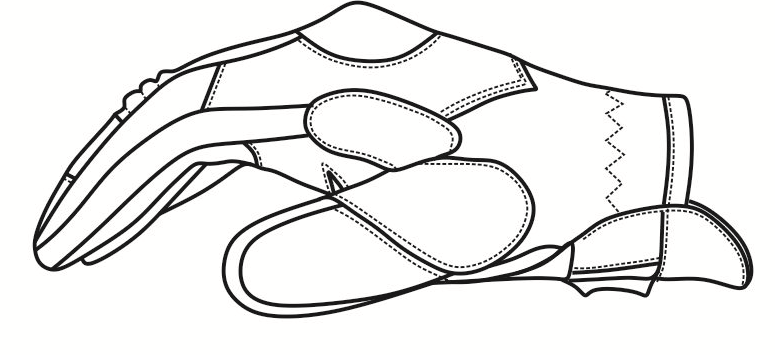 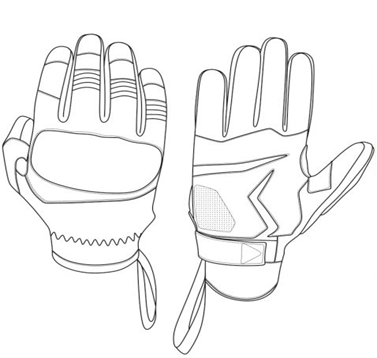 Farebné vyhotovenie: čierna farba.Veľkosť: 7, 8, 9, 10, 113 000Použitý materiálPožadovaný parameterPožaduje sa uviesť skutočnú špecifikáciu ponúkaného predmetu zákazky - výrobcu, typové označenie a technické parametre, v prípade číselnej hodnoty uviesť jej skutočnosť. (Návrh plnenia)Vrchný materiál  - chrbát Materiálmeta-aramidová textíliaVäzba pleteninyinterlockHmotnosť pleteniny360 g/m2  10 g/m2Vrchný materiál  - dlaňUseňkozia useň upravená žiaruvzdorná a nepremokaváHrúbka0,7 – 0,9 mm  0,1 mmFarba usnečiernaHydrofóbna úpravaánoDlaňová výstuhaUseň – digitalkozia useň-digital upravená žiaruvzdorná s hydrofóbnou úpravou – farba čiernaHrúbka0,7 – 0,9 mm  0,1 mmČasť dlaňovej výstuhyOdolnosť voči oderumin. 70.000 cyklov – EN ISO 12947-2 „alebo ekvivalentný“Podšívka Materiálpara-aramidová textíliaHmotnosť pleteniny200 g/m2  10 g/m2ParameterJednotkaPožadovaná hodnotaNormy (skúšobná metóda)Požaduje sa uviesť skutočnú špecifikáciu ponúkaného predmetu zákazky - výrobcu, typové označenie a technické parametre, v prípade číselnej hodnoty uviesť jej skutočnosť. (Návrh plnenia)Rukavičkárska useňRukavičkárska useňRukavičkárska useňRukavičkárska useňHrúbkamm0,7 – 0,9STN EN ISO 2589  „alebo ekvivalentný“Pevnosť v ťahu a) pozdĺž b) naprieč MPamin. 12STN EN ISO 3379 „alebo ekvivalentný“Stálofarebnosť v potealkalický pot kyslý pot stupeň sivej stupnicemin. 3 – 4min. 3 – 4STN EN ISO 11641 „alebo ekvivalentný“Vyluhovatelné toxické prvky v kyslom pote – obsah extrahovateľných ťažkých kovov arzénkadmiumolovoortuťkobaltmeďnikelmg/kgarzén max. 0,20kadmium max. 0,10olovo max. 0,20ortuť  max. 0,02kobalt max. 1,0meď max. 25,0nikel max. 0,10EN ISO 105-E04 „alebo ekvivalentný“Obsah šesťmocného chrómumg/kg≤ 3STN EN ISO 17075 „alebo ekvivalentný“ pH vodného výluhu-min. 3,5STN EN ISO 4045 „alebo ekvivalentný“Obsah voľného formaldehydu mg/kgmax. 75STN EN ISO 17226-2 „alebo ekvivalentný“Vonkajšia časť výstuhy  Vonkajšia časť výstuhy  Vonkajšia časť výstuhy  Vonkajšia časť výstuhy  Zloženie: 100 % Pa + 100% mikrokryštály s bodmi voči oderuZloženie: 100 % Pa + 100% mikrokryštály s bodmi voči oderuZloženie: 100 % Pa + 100% mikrokryštály s bodmi voči oderuZloženie: 100 % Pa + 100% mikrokryštály s bodmi voči oderuPlošná hmotnosť g/m2240 - 280STN EN 12127 „alebo ekvivalentný“Odolnosť proti oderucyklymin.70 000STN EN ISO 12947-2 „alebo ekvivalentný“Dlaň rukavice (para-aramidová pletenina – kozina – digital kozina)Dlaň rukavice (para-aramidová pletenina – kozina – digital kozina)Dlaň rukavice (para-aramidová pletenina – kozina – digital kozina)Dlaň rukavice (para-aramidová pletenina – kozina – digital kozina)Odolnosť proti oderu, stav povrchu (predratiu) počet cyklov (tr.3) min. 2000STN EN 388,  čl. 6.1 „alebo ekvivalentný“Odolnosť proti rezuindex(tr. 5) min. 20STN EN 388,  čl. 6.2 „alebo ekvivalentný“ Odolnosť proti ďalšiemu trhaniu N (tr.3) min. 50 STN EN 388,  čl. 6.3 „alebo ekvivalentný“Odolnosť proti prepichnutiu N  (tr. 2) min. 60STN EN 388,  čl. 6.4 „alebo ekvivalentný“  Meta aramidové vláknoMeta aramidové vláknoMeta aramidové vláknoMeta aramidové vláknoPlošná hmotnosť g/m2360 ± 20Stálofarebnosť v pote Alkalický pot Kyslý pot stupeň sivej stupnicemin. 3 -4 min. 3 -4 STN EN ISO 105-E04 „alebo ekvivalentný“Obmedzenie šírenia plameňa, chovanie pri horení -doba zapaľovania 3s -doba dohorievania plameňom -doba dohorievania tlením-vzhľad materiálu po skúške-doba zapaľovania 15s-doba dohorievania plameňom-doba dohorievania tlením -vzhľad materiálu po skúške ss-ss-Trieda 4 max. 2,0 max. 5,0bez poškodenia, odkvapkávania, tavenia alebo dier max. 2,0 max. 5,0bez poškodenia, odkvapkávania, tavenia alebo dier STN EN 407, čl. 6.3 „alebo ekvivalentný“Odolnosť proti konvenčnému teplu, index prestupu v teple HTI24s min. 7 STN EN 407 „alebo ekvivalentný“Odolnosť proti sálavému teplu, index prestupu tepla RHTI24s min. 7STN EN 407 „alebo ekvivalentný“Kontaktné teplo- limitní čas tcs min. 15(tř. 1)STN EN 407 „alebo ekvivalentný“Pevnosť šitých spojov N min. 150 STN 79 7410 „alebo ekvivalentný“Hygienické vlastnosti meta aramidového vláknaHygienické vlastnosti meta aramidového vláknaHygienické vlastnosti meta aramidového vláknaHygienické vlastnosti meta aramidového vláknaObsah voľného formaldehydumg/kgmax. 75STN EN ISO 14184-1 „alebo ekvivalentný“pH vodného výluhu-3,5 až 7,5STN EN ISO 3071 „alebo ekvivalentný“Stálofarebnosť pri otere za suchastupeň šedé stupnicemin. 3-4STN EN ISO 17700, metóda A „alebo ekvivalentný“Stálofarebnosť pri otere za mokrastupeň šedé stupnicemin. 3-4STN EN ISO 17700, metóda A „alebo ekvivalentný“Ochrana kĺbov- protektorOchrana kĺbov- protektorOchrana kĺbov- protektorOchrana kĺbov- protektorOchrana kĺbovtrieda2 STN EN 13594 „alebo ekvivalentný“Veľkosť789101112Obvod dlane v mm180-190200-220230-240250-270280-300310-320Názov tovaru, typ a jeho špecifikáciaMnožstvopár / bal.Požaduje sa uviesť skutočnú špecifikáciu ponúkaného predmetu zákazky - výrobcu, typové označenie a technické parametre, v prípade číselnej hodnoty uviesť jej skutočnosť. (Návrh plnenia)Požadované technické parametre / prevedenie:7 0002.  Rukavice do extrémnej zimy s membránou a vložkou 7 000Rukavice sú päťprsté, celopodšívkované s predĺženou manžetou. Rukavice sú vybavené medzipodšívkou, ktorej súčasťou je klimatická membrána. Základným materiálom rukavíc použitým na chrbtovú časť, manžety a časti vonkajšej strany palca je špeciálna polyamidová oderuvzdorná tkanina so záterom. V miestach kĺbov je chrbát  rukavíc vystužený usňovým klinom, šírka 125 mm. Chrbtová časť rukavíc je podložená penovým materiálom o hrúbke 2 mm. Chrbty koncov jednotlivých prstov sú (v dĺžke 25 mm) vystužené usňou, 2x prešité. Odnímateľná rukavica je neoddeliteľnou súčasťou  kompletu zimnej rukavice a súčasne má slúžiť k samostatnému použitiu. Táto odnímateľná rukavica je vyrobená zo špeciálneho 3-laminátového fleec materiálu s PES  membránou, odolnou proti vetru a chladu.Dlaňová časť  rukavíc Bočné dielce prstov a časť palca je z  prírodnej rukavičkárskej usne. Na dlaňovej časti rukavíc je  našitá jednoradovým šitím dlaňová časť manžety (chrbtová časť je vcelku i s manžetou). Z vnútornej strany rukavíc, pod šitým spojom manžety (5 mm) je prišitá po obvode plochá pruženka (dvojitý voči sebe posunutý cik-cak). Na chrbtovej strane rukavíc  prešitie pruženky je  jednoduché spôsobom cik-cak.  Na chrbtovej časti rukavíc  Do šva v mieste pruženky na strane palca je všité pútko z popruhu (šírka 20 mm) s plastovou sponou. Pravý polpár: do šva je všité usňové pútko, v ktorom je prevlečený plastový krúžok o  priemere 10 mm, na ňom je zavesená plastová karabínka (dĺžka 25 mm). Ľavý polpár: na strane malíčka je v mieste pruženky do šva všité usňové pútko s plastovým krúžkom o priemere 10 mm. Do šva na strane malíčka u obidvoch polpárov je všitý popruh (šírka 20 mm, dĺžka 150 mm) s našitou slučkovou časťou stuhového uzáveru (v dĺžke 50 mm), na  opačnom konci popruhu je našitá háčková časť (v dĺžke 50 mm). Medzi časťami stuhových uzáverov je popruh v dĺžke 50 mm.	Dolný okraj rukavíc Je podohnutý a spracovaný do tunelíka, ktorým je prevlečená okrúhla pruženka s brzdičkou. Tunelík je prešitý 10 mm od spodného okraja rukavíc.Brzdička je ešte navlečená na pútku z polyamidovej šnúrky. Konce pruženky sú všité do prúžku usne (20x20 mm), prešitie dookola, v strede. V podohnutí tunelíka je všité pútko o ½ dĺžky 170 mm z pruženky širokej 10 mm pre možnosť zavesenia rukavice na zápästie. Pruženka je prešitá vo  vzdialenosti 15 mm od šitia tunelíka. Polpáry rukavíc sa dajú spojiť plastovou karabínkou, ktorej súčasťou sú plastové očká, ktoré sú všité v  bočnom šve v mieste zápästia u obidvoch polpárov. Vnútorné vybavenie rukavíc Vnútorné vybavenie rukavíc sa skladá zo sendviča  týchto materiálov: podšívka; viacvrstvová medzipodšívka, súčasťou ktorej je klimatická membrána a zatepľovacia vrstva. K zatepleniu rukavíc je na chrbtovej časti použité mikrovláknové rúno.Vnútorné vybavenie je vsadené do rukavíc tak, aby sa nevyvliekalo pri manipulácii s nimi.Použitý materiál:Chrbát rukavíc, zápästie:polyamidová tkanina s vysokou pevnosťou a odolnosťou voči oderu, 100% polyamid 6.6, jednostranný polyuretánový záter (rubová strana), povrchová úprava textílie: odpudivosť vody, oleja, špiny, fluorokarbónová úprava.Dlaňová časť rukavíc, bočná prstová, špičky prstov, výstuha na chrbte rukavíc: prírodná rukavičkárska useň teľacina s hydrofóbnou úpravou, hrúbka 0,7-0,9  mm, hladká.Medzipodšívka: Rukavica je vybavená vysoko priedušnou a vodeodolnou polyuretánovou membránou, ktorá súčasne tvorí bariéru proti baktériám, krvi a chemickým látkam.Podšívkový materiál: charakter: ľahký, hrejivý syntetický úplet, technológia dutého vlákna. Materiál odvádza prebytočnú vlhkosť, antimikrobiálnu ochranu končatín. Polyesterový úplet s kombináciou prírodného striebra; funkčný materiál.Zatepľovací materiálChrbtová časť polyesterové mikrovláknové rúno, priedušné,  minimálna nasiakavosť, príp. Po obidvoch stranách  jemná netkaná textília (za účelom zníženia nasiakavosti, spracovateľskej vlastnosti),Ostatné materiály:popruh - 100% polyamid, farba čierna, šírka 20 mm,pracka - farba čierna, tvrdený plast, šírka 20 mm,pruženka - farba čierna, šírka 10 mm,okrúhla pruženka -  priemer 3 mm, farba čierna,karabíny - tvrdený plast, farba čierna,šijacie nite - 100% polyester, farba čierna,brzdička - guľatá (okrúhla), farba čierna,stuhový uzáver - šírka 20 mm, farba čierna.7 000ParameterPožadovaná hodnotaNorma(skúšobná metóda)Požaduje sa uviesť skutočnú špecifikáciu ponúkaného predmetu zákazky - výrobcu, typové označenie a technické parametre, v prípade číselnej hodnoty uviesť jej skutočnosť. (Návrh plnenia)Materiálové zloženie 100% polyamid 6.6Úprava s lamináciouVäzba plátnováPlošná hmotnosť240±15g/m2ISO 3801 1977 „alebo ekvivalentný“Odolnosť proti prieniku vody ≥ 130 cm vodného stĺpcaISO 811 1981 „alebo ekvivalentný“ParameterPožadovaná hodnotaNorma(skúšobná metóda)Hrúbka0,7-0,9 mmSTN EN ISO 2589 „alebo ekvivalentný“Pevnosť v ťahu                       A/Bmin. 12 MPaSTN EN ISO 3376 „alebo ekvivalentný“Ťažnosť                                   A/B55-75 %STN EN ISO 3376 „alebo ekvivalentný“ParameterPožadovaná hodnotaNorma(skúšobná metóda)Pevnosť v roztrhaní štrbiny    A/Bmin. 30 NSTN EN ISO 3377-2 „alebo ekvivalentný“pH výluhumin. 3,5 STN EN ISO 4045 „alebo ekvivalentný“STN EN ISO 3071 „alebo ekvivalentný“Obsah šesťmocného chrómunedetekovateľnéSTN EN 420 + A1 „alebo ekvivalentný“STN EN ISO 17075 „alebo ekvivalentný“Obsah voľného formaldehydu mg/kg / max. 75 STN EN ISO 17226 „alebo ekvivalentný“ParameterPožadovaná hodnotaNorma(skúšobná metóda)Materiál90-95 % polyester, špecifický druh (technológie dutého vlákna, fyziologické vlákno)min. 5% striebro90-95 % polyester, špecifický druh (technológie dutého vlákna, fyziologické vlákno)min. 5% striebroVäzba InterlockPlošná hmotnosť  160 – 200 g/m2±  5%STN EN 12127 „alebo ekvivalentný“Zmena rozmerov pri praní pri 40 0C±6 %STN EN ISO 26330 „alebo ekvivalentný“ParameterPožadovaná hodnotaNorma(skúšobná metóda)Požaduje sa uviesť skutočnú špecifikáciu ponúkaného predmetu zákazky - výrobcu, typové označenie a technické parametre, v prípade číselnej hodnoty uviesť jej skutočnosť. (Návrh plneniaTepelná odolnosť min. 0,082m2 K/WEN ISO 12127 „alebo ekvivalentný“Plošná hmotnosť ≤ 400g/m2EN 1773 „alebo ekvivalentný“Odolnosť proti prienikom vody ≥ 300 cm vodného stĺpcaDIN EN 20811 „alebo ekvivalentný“Odolnosť proti rozpustnosti vodných pár  Ret≤ 16,0 m2.Pa/WISO 11092 „alebo ekvivalentný“ParameterPožadovaná hodnotaNorma(skúšobná metóda)Odolnosť proti opakovanému ohybu za sucha, stav povrchu bez poškodenia 20 000Počet cyklov STN EN ISO 5402 „alebo ekvivalentný“Pevnosť v ďalšom  trhaní pozdĺžnaprieč≥ 20N EN ISO 3377 – 1 „alebo ekvivalentný“P.č. Názov1.Taktické rukavice2.Rukavice do extrémnej zimy s membránou a vložkou 